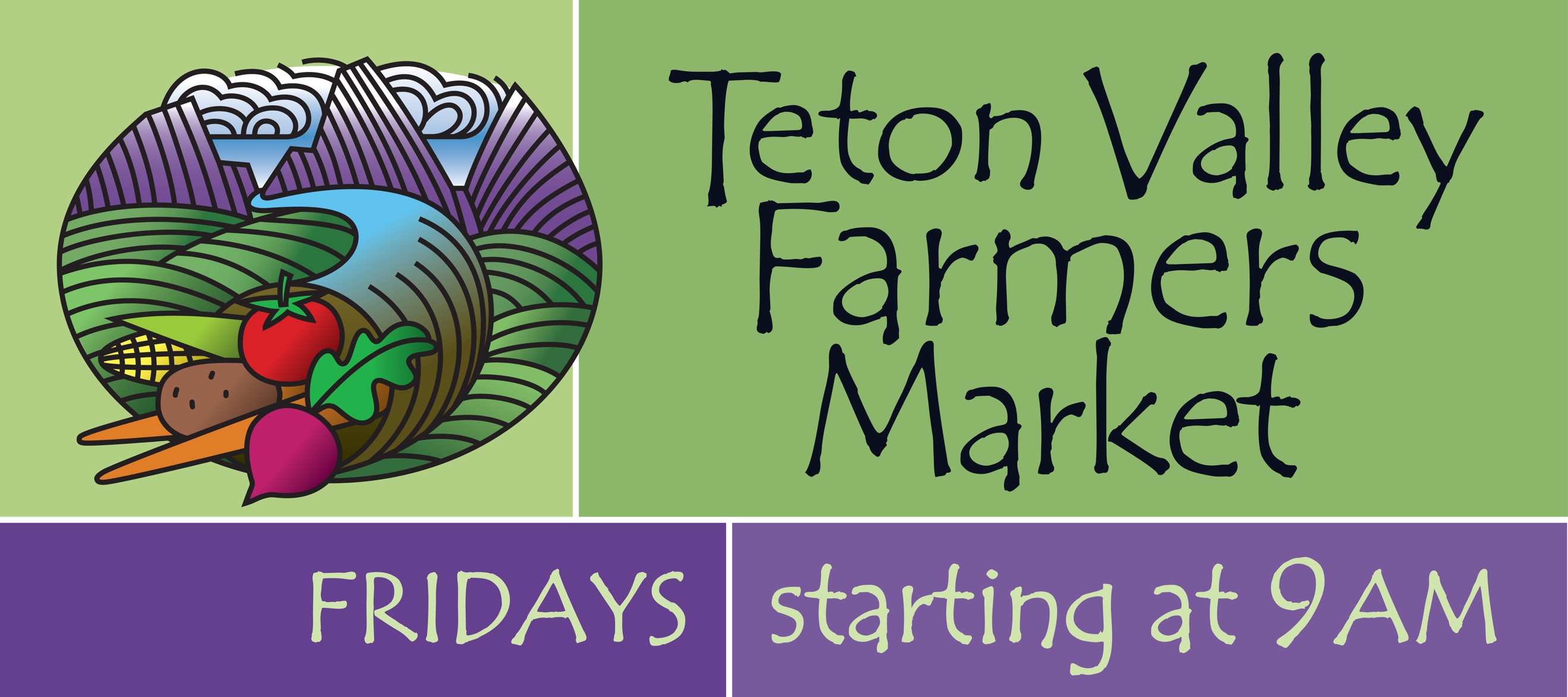 Non-profit Registration for the 2023 Teton Valley Farmer’s MarketOrganization Name (please print):Contact Person (please print):Mailing Address:Phone:                                                                         Email:In general, tell us what items and/or activities you plan to have at shall have at your booth:If you are planning on selling an item or items at your booth, there is a $30 fee.  Please pay this by check or Venmo by the first Market.  Thank you!Market Attendance:  Please let us know what week(s) you would like to attend the Market :June 2nd ____ 9th ____ 16th ____ 23rd ____ June 30th____July 7th ____ 1st ____14th ____21st ____28th ____ August 4th ____11th ____18th ____ 25th ____September 1st ____ 8th ____ 15th ____ 22rd ____ 29thOctober 6th ___All Non-Profits and Kids’ Booth participants attending the Market, please check in with the Market Manager upon arrival to be assigned your booth location.Please note:  If at any time during the season you know you will not be able to make a Market, please contact the Market Manager TWO days prior to the Market you will be missing.  We will charge a No Show fee of $50 if you fail to do so.  This enables us to plan ahead so when Market day arrives, everything will run smoothly – for everyone.  Hold Harmless Agreement:We, the non-profit                                        ,  have read and understand the Teton Valley Farmer’s Market’s Policies and Guidelines and agree to abide by them.We also agree to indemnify and hold harmless the Teton Valley Farmer’s Market, its representatives, and agents from and against all liability, claims, demands, losses, damages, levies, and causes of action or suits of any nature whatsoever, arising out of or related to our activities at the Market.Non-profit Signature(s): _______________________________________________Date: ____________________________________________________________Thank You!